Skeletal System NotesStation 1 – Functions and Types of BoneRead the information provided to identify and summarize the functions of bone.Read the information provided to identify the different types of bones found in the skeletal system.  Then give a brief description and an example of each.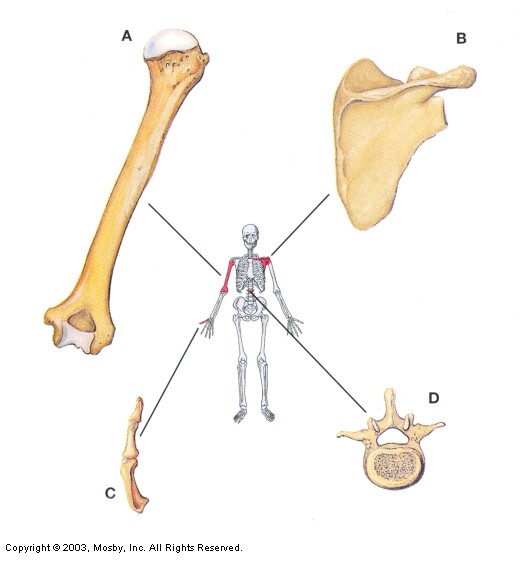 Station 2 – Parts of a Long BonePart 1 - Color the diagram below according to the instructions provided.  Then read the section on p. 128, “Parts of a Long Bone” to write a brief description for each structure.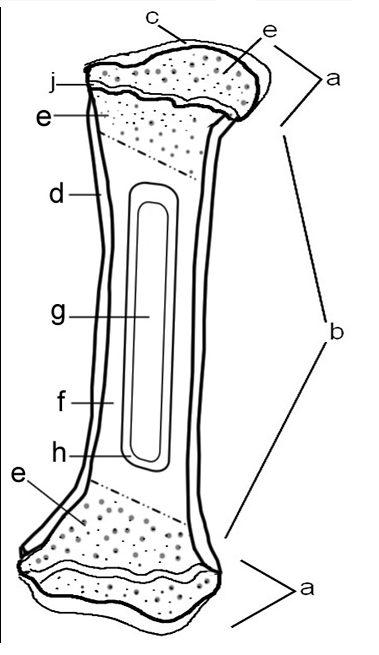 Epiphysis – (do not color)
Diaphysis – (do not color)



Articular Cartilage – (green)


Periosteum – (blue)


Spongy Bone – (red)(contains red marrow) 


Compact Bone - (pink)


Medullary Cavity – (yellow)(contains yellow marrow) 


Endosteum -  (orange)


Epiphyseal Line – (purple)Part 2 – When you have completed Part 1, check out a laptop from Ms. Steffen and go to the following Quizlet site:  https://quizlet.com/48936200/07-long-bone-anatomy-flash-cards/.Complete the Matching Activity, Flashcard Activity, and Test.  Check off each task when it’s completed and then show your completed test score to Ms. Steffen when you are finished.Station 3 – Bone TissueRead the information provided to identify the types of bone cells and provide a brief description of their functions.  Read the information provided to summarize the characteristics of spongy and compact bone tissue.Questions:
How is the form of spongy bone linked to its function?
How is the “form” of compact bone linked to its function?

Which type of bone tissue contains red bone marrow? _________________________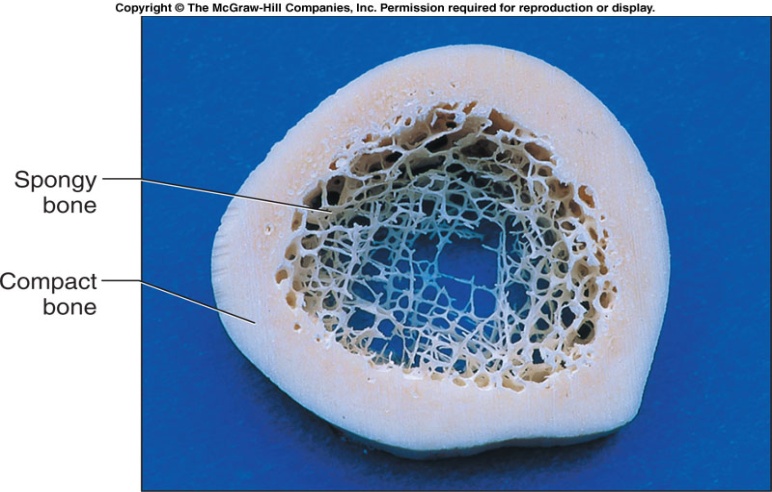 Color the diagram below according to the instructions provided.  Then look at the diagram and readings provided to answer the questions below.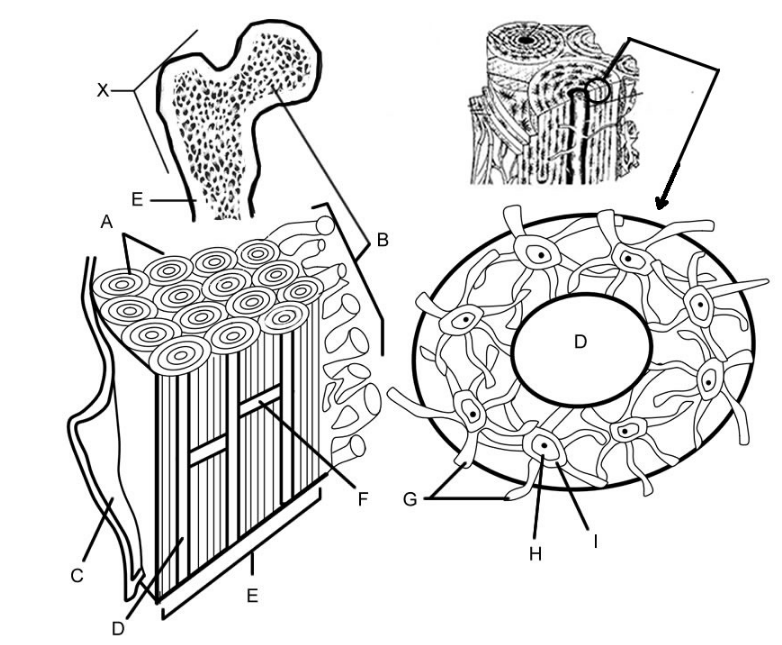 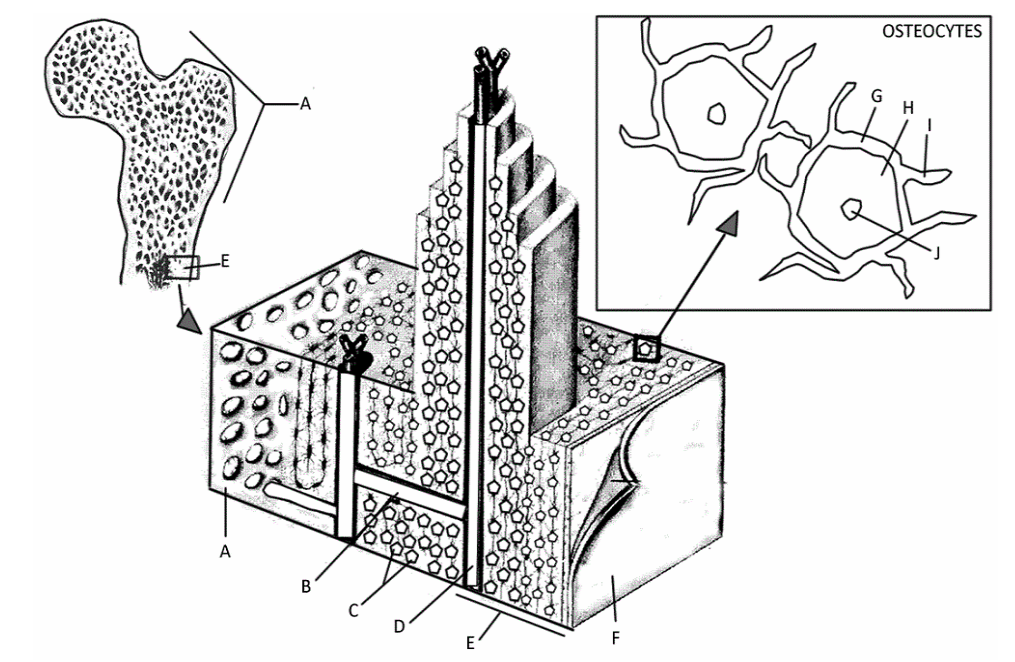 Questions:What structure connects osteocytes? ___________________________
What canal is found in the center of the rings?  _______________________________
What is the purpose of that canal?  ___________________________________________
________________________________________________________________________
What are two differences between compact bone and spongy bone?
Station 4 – Bone Development and GrowthUse the diagram and readings to summarize the process of endochondral ossification.Endochondral Ossification________________________________________________________________________________________________________________________________________________________________________________________________________________________________________________________________________________________________________________________________________________________________________________________________________________________________________________________________________________________________________________________________________________________________________________________________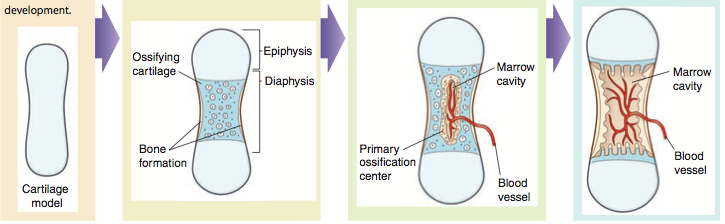 Questions:Explain how you are taller now than you were when you were 3 years old.  Include specific structures in your answer.

Explain why Ms. Steffen has remained at a height of 5’7” for the last 10 years.  Include specific structures in your answer.
Station 5 – FracturesWatch the video provided and fill in the chart below.  (https://www.youtube.com/watch?v=LCpneeLbWi8)
What types of fractures are shown in the X-rays below?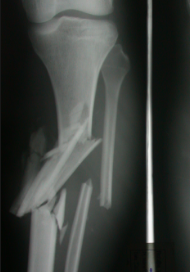 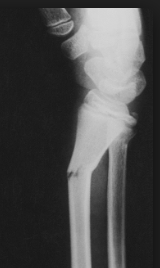 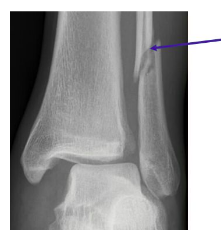 Station 6 – Types of JointsRead the information provided to describe the various types of joints and fill in the chart below.
Synovial Joint StructuresUse the diagram provided to label each structure found in a synovial joint AND provide a brief description of each.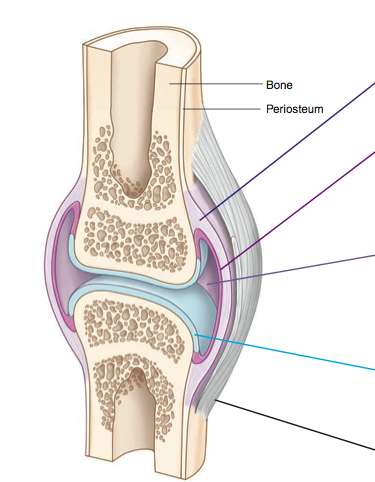 Question:What are bursae and where are they found?Station 7 cont’d – Types of Synovial Joints PracticeCheck out a laptop from Ms. Steffen and go to one of the following Quizlet sites:  	https://quizlet.com/147468109/types-of-synovial-joints-flash-cards/https://quizlet.com/194309770/types-of-synovial-joints-2-flash-cards/https://quizlet.com/225243558/types-of-synovial-joints-flash-cards/Complete the Flashcard Activity and Test for at least one set.  Check off each task when it’s completed and then show your completed test score to Ms. SteffenLabel the pictures below with the type of synovial joint shown.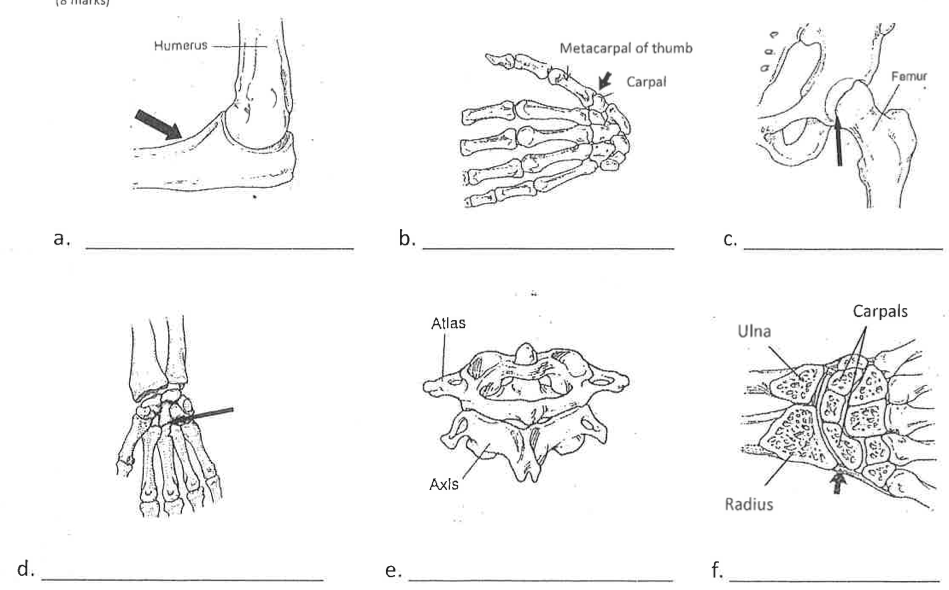 Station 8 – Joint MovementsUsing the definitions and diagrams provided in your book on p. 159-161, label each picture below with the type of joint movement shown AND provide a brief description.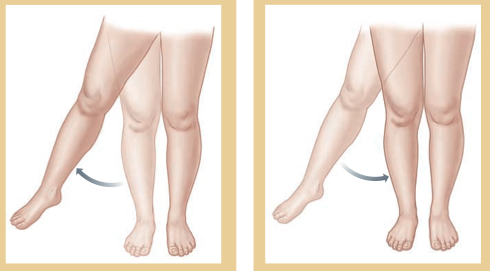 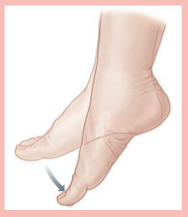 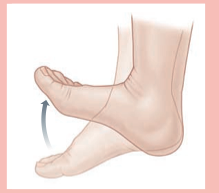 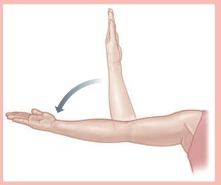 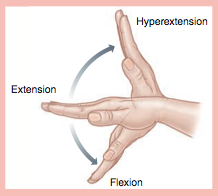 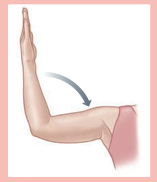 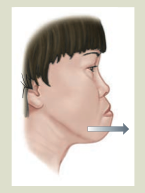 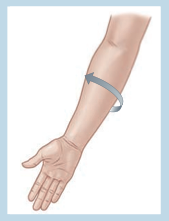 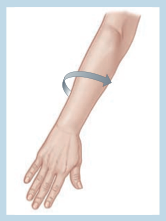 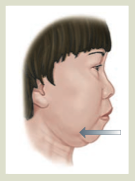 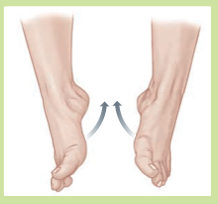 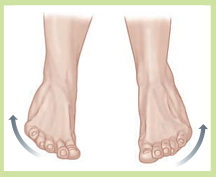 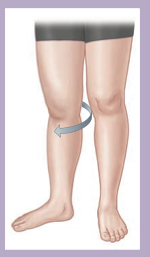 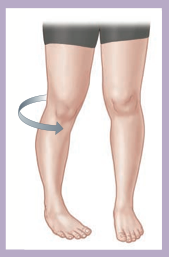 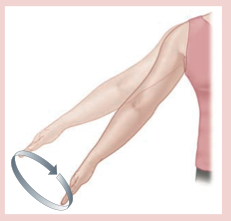 Station 8 cont’d – Joint Movements Practice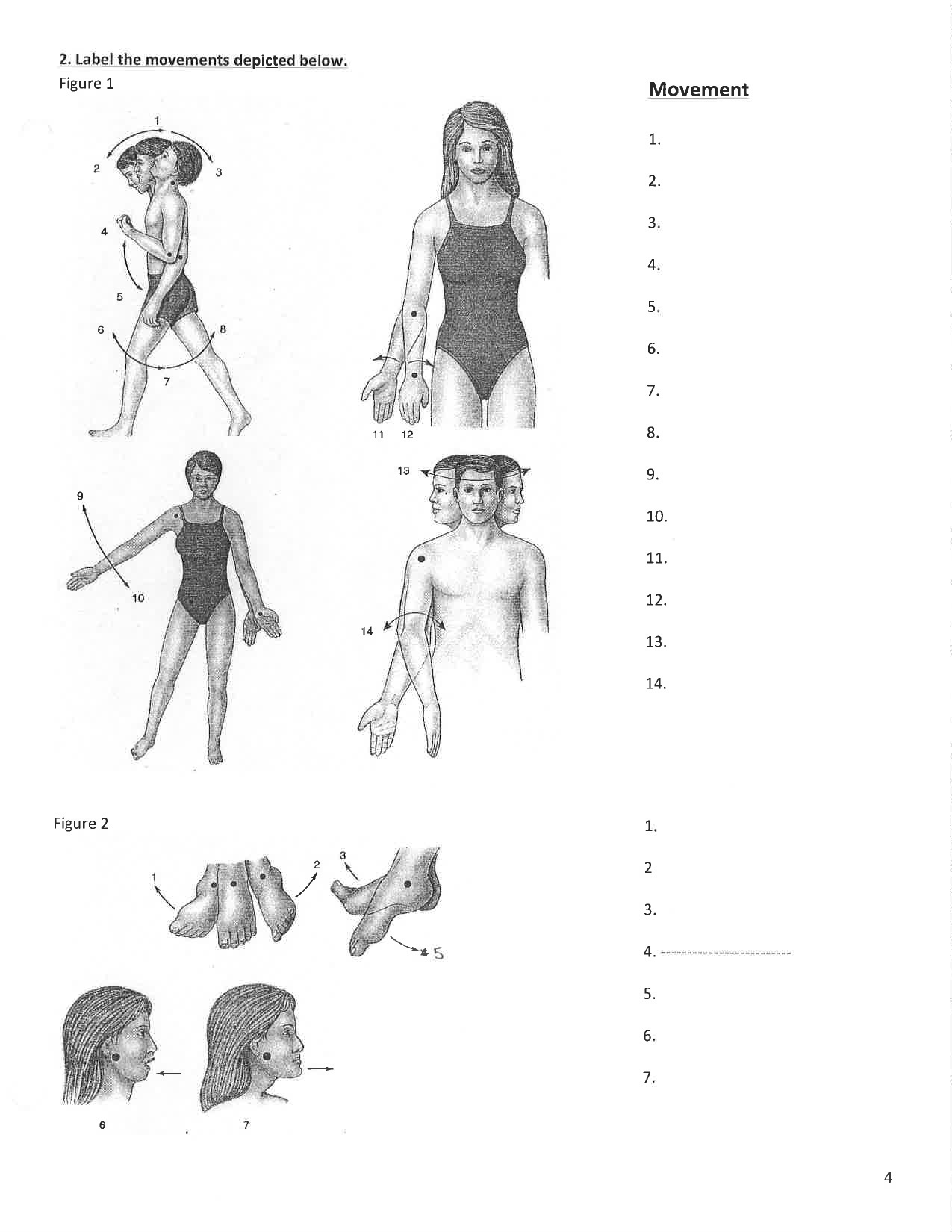 Functions of Bone1.2.3.4.5.6.7.Type of BoneDescriptionExampleType of CellFunctionType of TissueCharacteristicsSpongy BoneCompact BoneType of FractureDescriptionSketchIncomplete FracturesHairlineIncomplete FracturesGreenstickComplete FracturesTransverseComplete FracturesObliqueComplete FracturesSpiralComplete FracturesComminutedType of JointHow movable?What connects the bones?ExampleFibrousCartilaginousSynovial